Новые правила сжигания мусора и установки мангалов во дворах частных домов и на дачных участкахС 1 марта 2023 г. изменятся правила противопожарного режима!!!Как было раньшеНа дачах и во дворах частных домов в населенных пунктах можно сжигать:скошенную траву, листья, ветки; пиломатериалы без краски и лака; изделия из бумаги и картона; отходы от фруктов и овощей.Запрещено жечь резину в любом виде, в том числе обувь, предметы из стекла, металла и лакокрасочные изделия, поскольку эти отходы выделяют при горении токсичные вещества.Сжигать мусор и жарить шашлык разрешили при условии, что между открытым огнем и любым строением будет не менее 50 метров. Так как на стандартных шести сотках это условие практически невыполнимо, фактически оно означало запрет на разведение огня.С 1 марта 2023 года нормы по расстояниям от построек изменились!!!Открытый огонь можно разводить, если до любой постройки не менее 15 метров. Если решите жечь ботву по осени, лучше делать это подальше от строений. Сжигать мусор открытым способом надо в яме, котловане или рве глубиной не менее 30 см. В диаметре яма не должна превышать метр.Огонь в закрытой емкости, например в бочке, можно разводить, если до построек не менее 7,5 метра. Бочка для сжигания мусора должна быть металлической, с твердым основанием, объемом не более 1 м³.Мангал можно ставить в 5 метрах от дома. Это касается любого вида шашлычниц, мангалов, барбекюшниц и печей. Вокруг мангала должна быть зона в 2 метра, где нет никаких горючих материалов.Разводить любой костер по-прежнему можно только в безветренную погоду и с соблюдением всех разумных мер предосторожности. Вот основные:рядом с ямой или емкостью нужно держать металлический лист, которым можно накрыть огонь и перекрыть доступ кислорода;нужны средства первичного пожаротушения: вода, лопата, песок или огнетушитель.Огонь всегда должен быть под присмотром!Надо держать при себе мобильный телефон, чтобы вызвать пожарных, если что-то случится.Наибольшая опасность при сжигании мусора исходит от жидкостей для розжига. Поскольку они легко воспламеняются, бывает, что человек получает ожог рук или огонь перекидывается на одежду. Также пламя может перейти на сухую траву и пойти дальше.Жидкость надо наливать на мусор заранее, до розжига огня. Если жидкость попала на руки или одежду, остановитесь. Руки надо вымыть, а одежду заменить, и только после этого приступать к розжигу.Не поджигайте зажигалкой или обычными спичками — есть риск обжечься просто парами от жидкости для розжига. Подойдут длинные каминные спички. Или скрутите кусок бумаги, подожгите его, а уже им разжигайте костер.Не лейте жидкость в горящее пламя. Огонь может перейти прямо по струе на руки.Не допускайте к поджиганию детей. При этом ребенок может находиться рядом — в случае чего он хотя бы позовет на помощь.Не оставляйте емкости с горючими жидкостями рядом с местом сжигания мусора.Когда закончили жечь, пролейте бочку или яму водой, убедитесь, что нет дыма.              ГБУ СО КК «Новопокровский КЦСОН»                                                   353020, Краснодарский край,                                   ст. Новопокровская, ул. Ленина, 131 А                                                     тел. (86149) 7-33-69                                   E-MAIL: cso_kordon@mtsr.krasnodar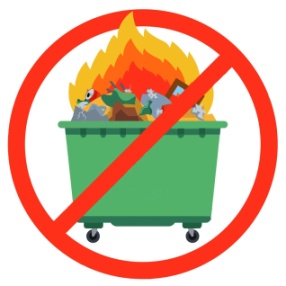                     БЕРЕГИТЕ СЕБЯ!